Открытие муниципального этапа «Лиги чемпионов студенческих спортивных клубов»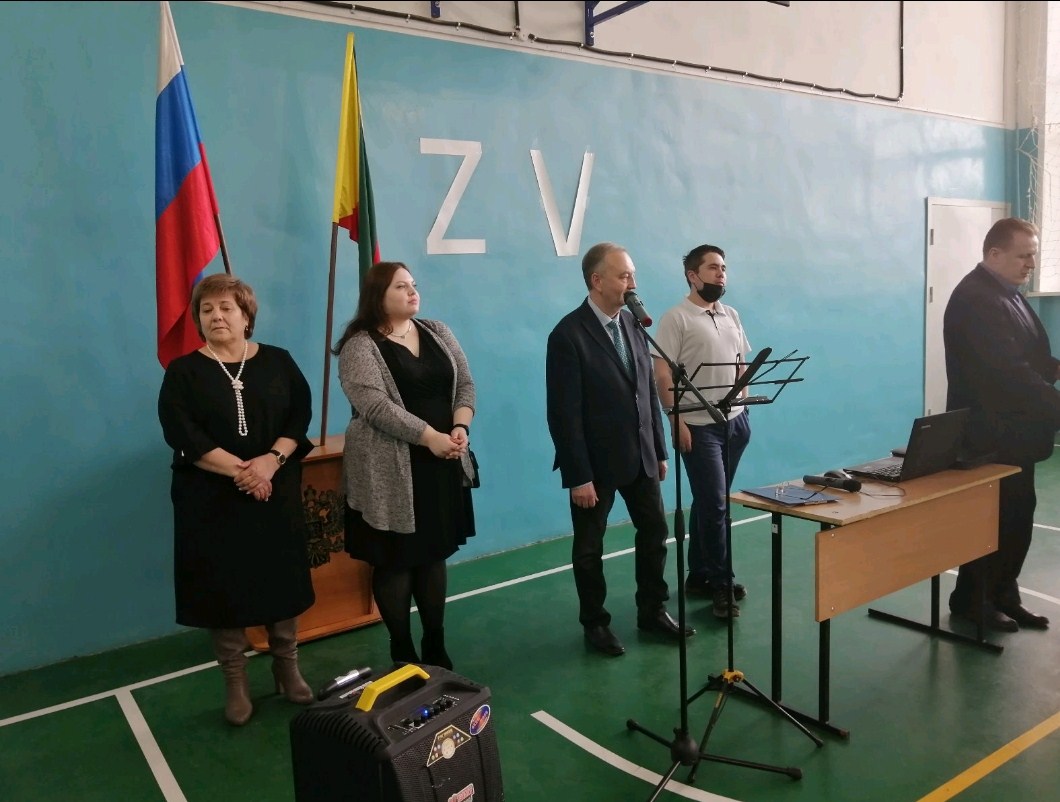 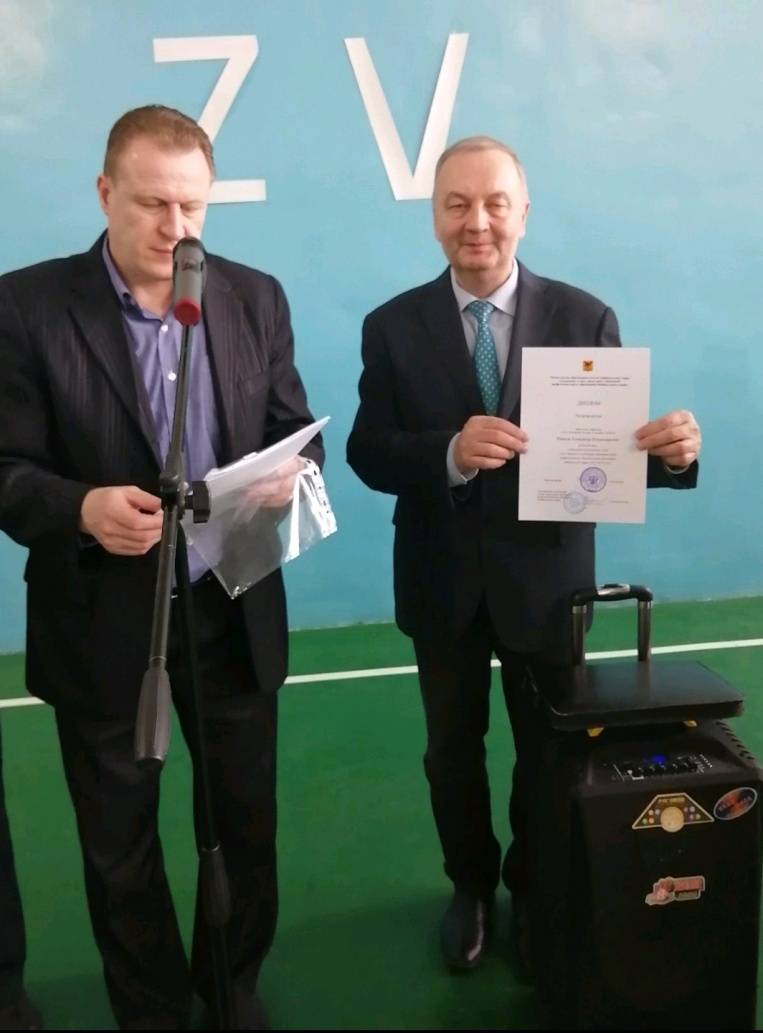 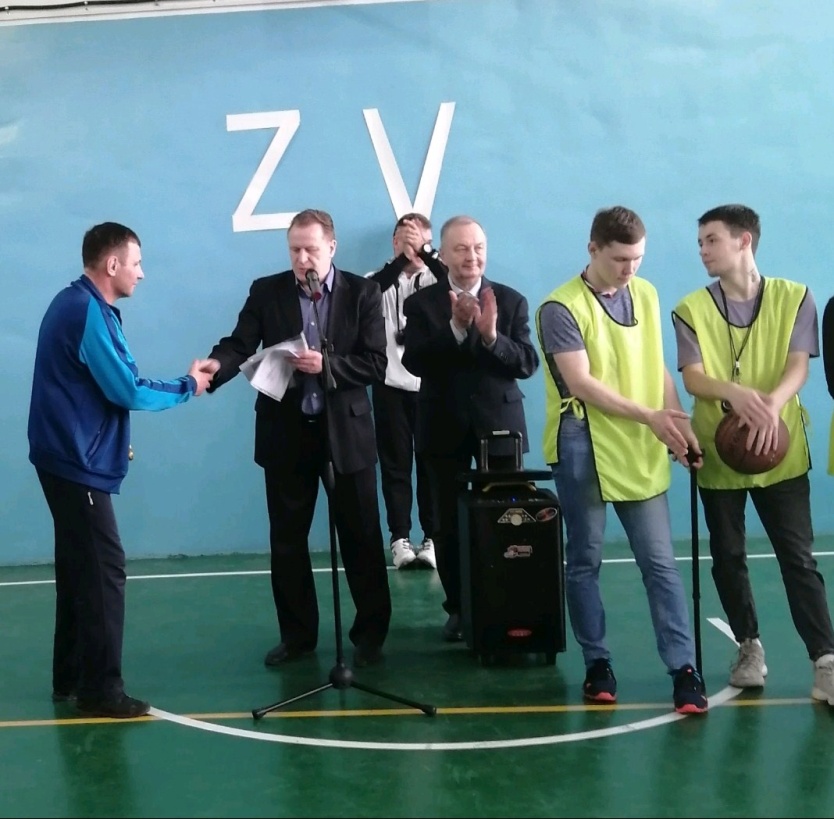 Экскурсия  в Музей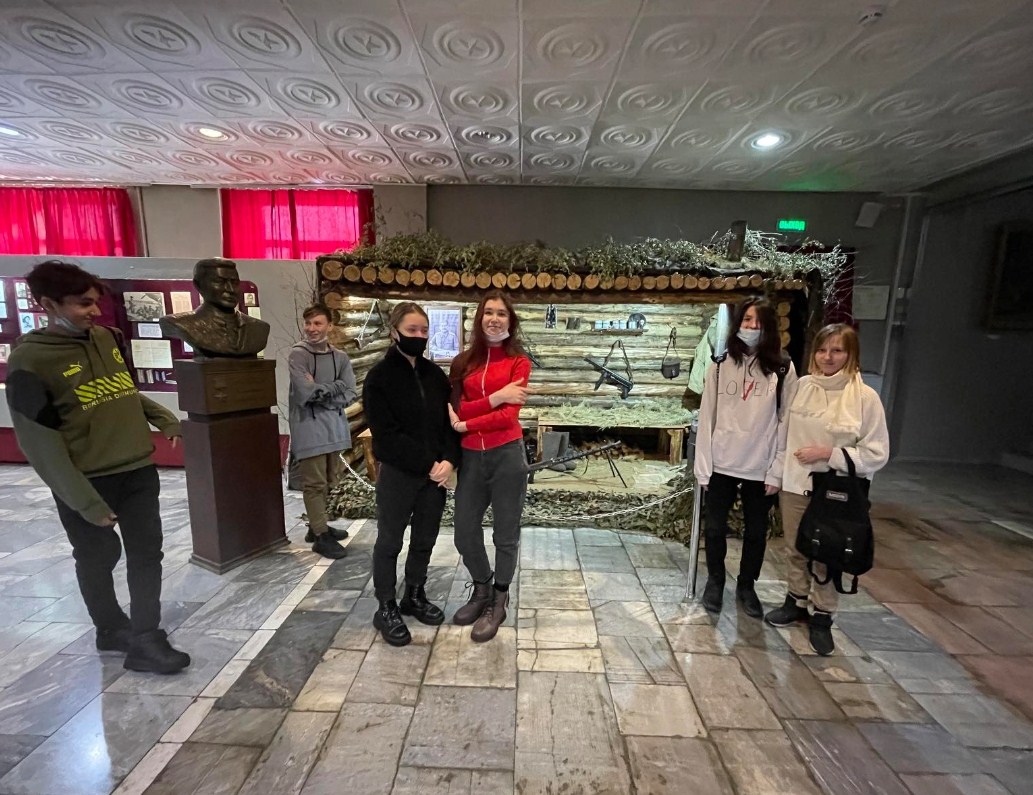 